	San Juan de Pasto, 1 de abril del 2024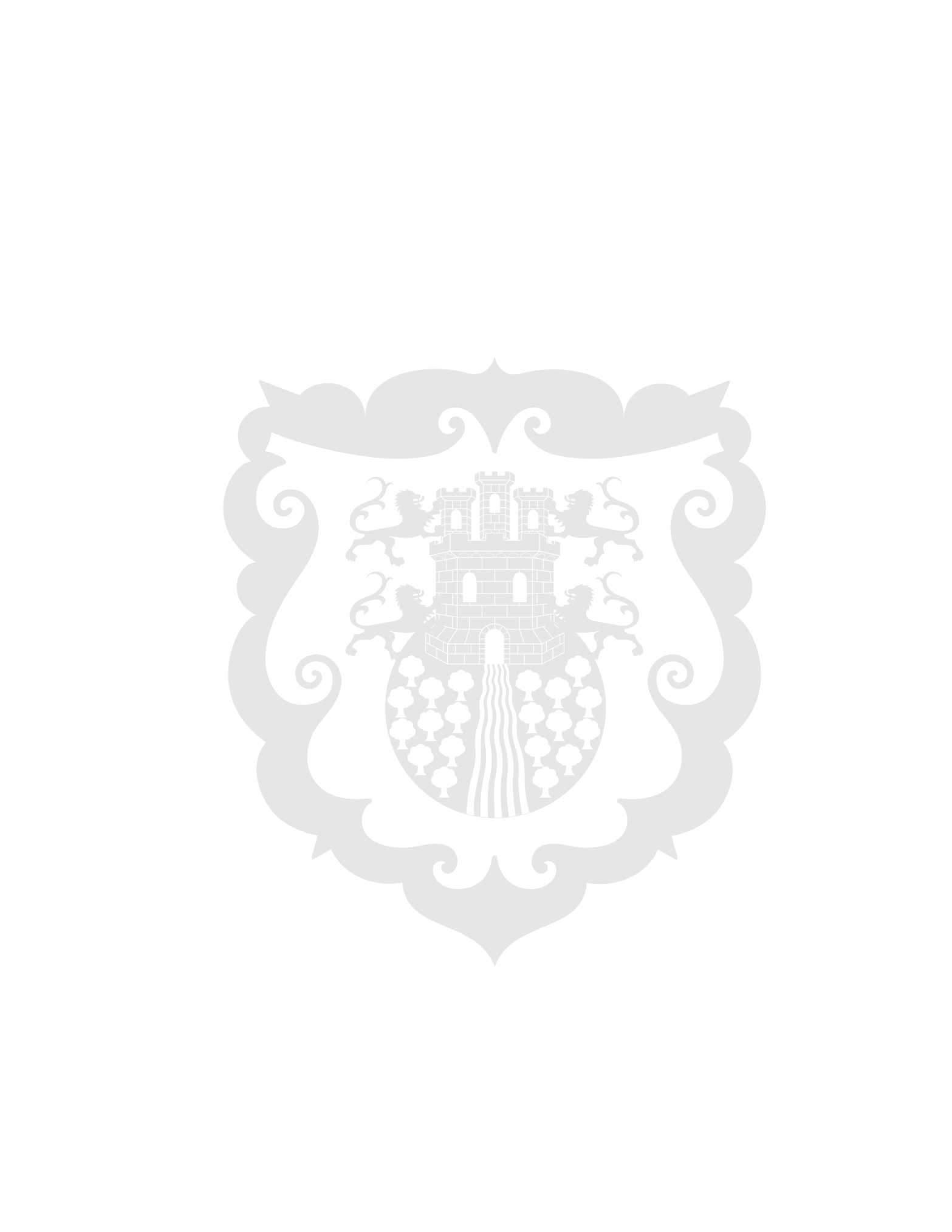  Con la operación continua de 6 motobombas en el drenaje del agua acumulada en el barrio La Minga y la reubicación de los comerciantes de El Potrerillo, avanza el trabajo de la Alcaldía en la atención de la emergencia ocasionada por las fuertes lluviasLuego de cuatro días de emergencia en el sector suroriental de Pasto por cuenta de las fuertes lluvias y la acumulación de agua en el sector de La Minga, la Alcaldía Municipal avanza en la atención de esta emergencia y actualmente lidera diferentes operaciones para evacuar el agua represada en este sector y, paralelamente, reubicar a los comerciantes de El Potrerillo quienes ya cuentan con puntos estratégicos para seguir vendiendo sus productos. Labores de drenaje de agua represada en el barrio La MingaTras la operación continua de 6 motobombas en el embalse de agua ubicado en el barrio La Minga, durante las últimas horas se ha logrado reducir el nivel de este cuerpo de agua lo cual representaría una esperanza para superar esta emergencia que aqueja a la capital nariñense. Se espera que, si el estado del clima lo permite, durante las próximas horas continúe descendiendo el nivel del agua en esta zona suroriental de la ciudad.Así lo ratificó el director municipal de Gestión del Riesgo del Desastre, Ricardo Ortiz quien precisó que se están drenando 250 centímetros cúbicos de agua por hora gracias al trabajo de las motobombas ubicadas en esta zona y las cuales operan de manera continua durante las 24 horas bajo la supervisión de profesiones del Cuerpo de Bomberos de Pasto, Empopasto y la Dirección Municipal para la Gestión del Riesgo del Desastre."Seguimos trabajando. La amenaza no ha desaparecido pero seguimos haciendo todo lo necesario para mitigar la emergencia. Pondremos a trabajar 4 motobombas más las cuales serán determinantes para superar esta emergencia", dijo Ricardo Ortiz. Reubicación de los comerciantes de El PotrerilloLuego de diferentes reuniones concertadas entre la Alcaldía de Pasto y los comerciantes de El Potrerillo se logró reubicar sus puntos de ventas en los siguientes sectores: cancha del barrio La Minga, cancha del barrio Lorenzo y carrera 4ta sector del Colegio Ciudad de Pasto. Con esta medida se busca prevenir afectaciones a la vida de los comerciantes de la central de abastos."Hemos llevado a cabo esta alternativa de reubicación de los comerciantes. Logramos unos consensos y trabajamos en la logística requerida para esta reubicación. Queremos salvaguardar la vida de nuestros usuarios y proteger su economía. Invitamos a la ciudadanía para que en esta crisis seamos solidarios con los comerciantes de El Potrerillo quienes dependen de esta actividad laboral", dijo la directora de Plazas de Mercado, Ángela Mafla. Es importante mencionar que la Alcaldía de Pasto sigue monitoreando esta emergencia con el apoyo de Defensa Civil, Cruz Roja, Policía Metropolitana, Cuerpo de Bomberos y DMGRD. A través de los canales oficiales de la Administración Municipal se informarán las novedades respecto a esta emergencia presentada en el suroriente de Pasto.